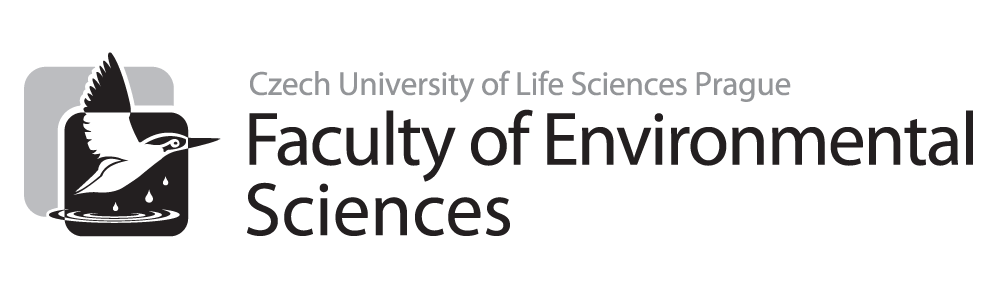 Final State Examinations for Master Programmes – Thematic Areas2018Environmental ModellingThe final state exam consists 4 exams of different fields. There are three compulsory exams – Hydraulic and Hydrological Modelling, Groundwater Modelling and Transport of Contaminants in Atmosphere. The last one can be chosen from Applied Hydropedology, Modelling in Soil Science or Physical – Chemical Aspects of Processes in Environment.HYDRAULIC AND HYDROLOGICAL MODELLINGHydrological models, their classification, basic principles of hydrological systems, uncertainty of hydrological modelingCalibration and validation of hydrological modelsCalibration and validation statistics, AME, ME, NS, RMSE, MSE, NS, persistency index etc.Black models, linear model for runoff forecasting, AR model for runoff forecasting, parameter estimationNeural network models for forecasting of hydrological time series, parameter estimation, ANN architectureGrey box models, linear reservoir, nonlinear reservoir, Q-S relationship, finite difference method for descrition of mass balance of reservoir oriented modelsLumped grey box models for the description of water balance: PDM model, HBV model, Bilan modelWhite box models their principles, hillslope overland flow models, St equations for overland flow models, finite difference methodsOptimization algorithms for calibration of hydrological modelsEvent based rainfall runoff models, components, effective rainfall, baseflow separation methodsUnit hydrograph theory, basic principles of unit hydrograph theory, S curve, type of unit hydrographsNash model of unit hydrograph, Diskin cascade, Clark unit hydrograph modelLinear time invariant transfer function model, izochron model, ordinary least squares and the estimation of discrete form of unit hydrograph, TA curve histogram of isochronesGROUNDWATER MODELLINGProperties of fluids Hydrostatics. Pressure and hydrostatic forces.Hydrodynamics. Flow regimes. Basic equations.Fundamentals of aquifer hydraulics, effective stress, compressibility and elasticity.Basic equations. Darcy´s law.. Limitations of the Darcian approach.Properties of aquifers,(porosity, storativity,………etc). Dupuits assumptions. Multi-layered aquifer system. Seepage. Flow nets.Steady and unsteady flow to wells – confined and unconfined aquifers.Pumping and recovery tests – evaluation.Image well theory.Well flow near aquifer boundaries, multiple well problems.Real wells. Wellbore storage, skin effect. Evaluation of well cleanning.TRANSPORT OF CONTAMINANTS IN ATMOSPHEREGaussian plume model and its principled limitsJustification of moment equations for flow field (compressibility and incompressibility versions), transport theoremReynolds averaging, derivation of Reynolds equations and Reynolds tensors of turbulent fluctuationsTurbulence closure problem, the structure of moment equations for time derivative of Reynolds tensors (Keller - Friedman equations)Boussinesq hypothesis, approximate models for turbulence in the atmosphere and order of this modelsPrinciple of control volumes numerical methodLocal discretization of moment equations, coordinates transformationPrinciple of pressure correction in numerical calculation of flow fieldAPPLIED HYDROPEDOLOGY1. Main properties of water (density, viscosity) and soils (porosity, density, saturation)2. Grain size distribution of soil particles, categories of soil texture, classification3. Soil moisture and its measurement4. Adsorption, desorption, basic hydrolimits connected to adsorption5. Capillarity, contact angle, capillary rise, funicular and pendular water6. Swelling of soil, dependence of swelling on soil moisture7. Soil-water potential, components of soil-water potential, measurement of soil water potential8. Retention curve, pF curve, hydrolimits (soil water constants)9. Darcy law, validity of Darcy equation10. Saturated hydraulic conductivity and its estimation11. Continuity equation in saturated zone and its application12. Infiltration, cumulative infiltration, infiltration rate, basic equationsMODELLING IN SOIL SCINECE1. Methods applicable for soil porous systems description, pore-system models, capillary models and their application.2. Equation describing transient water flow in soils, soil hydraulic properties and their determination.3. Pedotransfer functions for soil hydraulic properties estimation.4. Equation describing gas transport in soils, basic properties describing gas behavior in soil and their determination.5. Equation describing heat transport in soils, soil thermal properties and their determination.6. Convective-dispersion equation for description of conservative solute transport in soils, hydrodynamic dispersion coefficient and its determination.7. Methods applicable for description of non-conservative solute transport in soils.8. Equilibrium solute adsorption onto soil particles, adsorption isotherms.9. Equation describing reaction rate, reaction order, half-life.  10. Multiphase transport definition, methods for description of multiphase transport, basic characteristics.11. Inverse modeling and its application for soil properties determination.PHYSICAL – CHEMICAL ASPECTS OF PROCESSES IN ENVIRONMENTThe second theorem of thermodynamics, the concept of entropy and its derivationThe third theorem of thermodynamics, the principle of adiabatic demagnetizationGibbs energy - definitions, relations Gibbs energy with equilibrium constant of chemical reactionsKinetics processes of the first to n-th order, solutions of simple ODE by separation of variablesKinetics of simultaneous processes, solutions of ODE for the subsequential processes and similar type of equations.Formulation of systems of ODE (dynamical systems) for more complex kinetic schemesEuler methods for numerical solution of ODE and systems of ODERunge-Kutta numerical methods for ODE solution – only basic principle, an indication of the deriving of second order scheme.Definition of PDR, Galerkin approximation methodPrinciple of finite elements method